Publicado en Barcelona el 26/10/2021 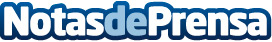 "Casa Brabantia" abre sus puertas, con una intervención gaudiniana y sostenible en la Casa VicensLa firma Brabantia, marca global fabricante de equipamiento de diseño para el hogar, presentó sus distintas colecciones en el evento "Casa Brabantia", que se celebró en la Casa Vicens de Barcelona el 21 de octubre 2021 a través de una creativa intervención que pone de manifiesto la funcionalidad, creatividad, estilo y sostenibilidad de sus productosDatos de contacto:Yara Casero+34 93 47 50 593Nota de prensa publicada en: https://www.notasdeprensa.es/casa-brabantia-abre-sus-puertas-con-una_1 Categorias: Interiorismo Sociedad Consumo http://www.notasdeprensa.es